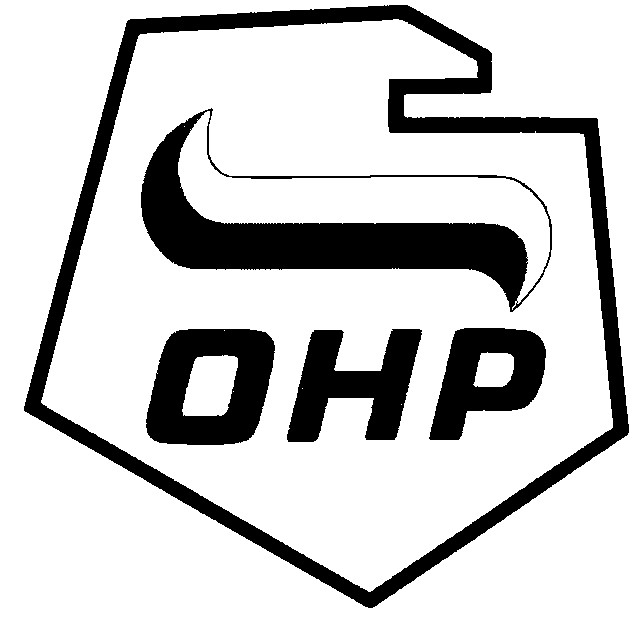 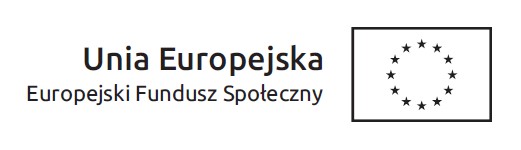 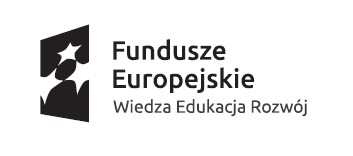   U M O W A   NR         … /2016zawarta dnia ……...2016r. w Kielcach, dla postępowania prowadzonego na podstawie art. 138g ustawy PZP, finansowanego w ramach Programu Operacyjnego Wiedza Edukacja Rozwój, nr POWR.01.03.02-00-0002/16 , pomiędzy: Skarbem Państwa Komendą Główną Ochotniczych Hufców Pracy z siedzibą (00-349) Warszawa, ul. Tamka 1, NIP: 5271118029;  Regon: 007001280reprezentowaną przez:Jacka Sabata - Wojewódzkiego Komendanta OHP w Kielcach, działającego na podstawie pełnomocnictwa z dnia 25 lipca 2016 r., zwaną dalej „Zamawiającym”a………………………zam. ……………………Pesel: …........NIP:  ……………………. KRS: ………………………reprezentowanym przez:……………………………zwanym dalej „Wykonawcą”.§ 1Przedmiotem umowy jest zorganizowanie i przeprowadzenie kwalifikacyjnego kursu zawodowego w specjalności kucharz, dla uczestników projektu „Akcja aktywizacja – YEI” w ramach Programu Operacyjnego Wiedza Edukacja Rozwój.§ 2Kwalifikacyjny kurs zawodowy obejmuje ...... godzin dla grupy 10 osobowej,  uczestników projektu „Akcja aktywizacja - YEI” w Kielcach. Zajęcia prowadzone będą w siedzibie Wykonawcy. Szkolenie zawodowe obejmować będzie …….. godzin na każdego uczestnika,  w tym:                 - ….. godzin zajęć teoretycznych                 - ….. godzin zajęć praktycznychTermin  szkolenia: od  ……………………do 30.04.2017 r.Kwalifikacyjny kurs zawodowy musi być przeprowadzony w terminach zgodnych z harmonogramem realizowanych zajęć, zatwierdzonym przez Zamawiającego.§ 3Przed rozpoczęciem kursu Wykonawca przeprowadzi badania lekarskie dla uczestników szkolenia wskazanych przez Zamawiającego, niezbędne do orzeczenia o braku przeciwwskazań zdrowotnych do uczestnictwa w  kursie w ramach ustalonej kwoty wynagrodzenia.Wykonawca  przekaże każdemu uczestnikowi kursu nieodpłatnie na jego własność (za potwierdzeniem odbioru) materiały dydaktyczne i pomocnicze niezbędne przy realizacji kursu, tj.: teczkę tekturową, brulion, długopis, materiały dydaktyczne niezbędne do utrwalenia wiadomości w celu pozytywnego zdania egzaminu w postaci podręczników do nauki,  odzież ochronno – roboczą.W razie nie odbycia się zajęć z powodów niezależnych od Zamawiającego, zaległe zajęcia zostaną  przeprowadzone we wspólnie ustalonym terminie, jednak nie później niż 10 dni od  planowanej daty zajęć, które się nie odbyły.   Realizacja przedmiotu umowy następuje przy wykorzystaniu sali, materiałów, środków oraz narzędzi Wykonawcy. Wszystkie dokumenty sporządzane w ramach kwalifikacyjnego kursu zawodowego powinny zawierać pieczęć i podpis organizatora kursu oraz obowiązujące logotypy a kopie wszystkich wydawanych dokumentów powinny być potwierdzane za zgodność z oryginałem (podpisane niebieskim długopisem).Dokumenty potwierdzające przeprowadzenie kwalifikacyjnego kursu zawodowego powinny być oznakowane logo Programu Operacyjnego Kapitału Ludzkiego oraz Unii Europejskiej, dodatkowo znakiem OHP, zgodnie z wytycznymi dotyczącymi promocji projektu.Wykonawca ma obowiązek przechowywać do końca ustawowo wyznaczonego okresu archiwizacji dokumentów związanych z realizacją kursu, w tym dokumentów finansowych oraz udostępniania tych dokumentów Zamawiającemu, bądź organowi kontrolnemu (w przypadku kontroli Zamawiającego przez organ do tego uprawniony).Wykonawca oświadcza, że osoby, które wykonywać będą zamówienie  posiadają zgodnie z obowiązującym prawem oraz wymaganiami Zamawiającego należyte kompetencje, uprawnienia, przygotowanie zawodowe oraz dołożą należytej staranności w celu wykonania przedmiotu umowy. Za powyższe czynności Wykonawca bierze pełną odpowiedzialność. § 4Osoby przeprowadzające z ramienia Wykonawcy kwalifikacyjny kurs zawodowy zobowiązane są do prowadzenia:dziennika zajęć listy obecności do dokumentacji projektulisty pokwitowań odbioru materiałów dydaktyczno-szkoleniowych,  oznaczonych obowiązującymi logotypami Programu Operacyjnego Wiedza Edukacja Rozwój, Unii Europejskiej oraz logo OHP na w/w materiałach, z adnotacją: operacja wspierana w ramach Inicjatywy na rzecz ludzi młodych.ewidencję czasu pracy nauczycielaWykonawca przekaże po zakończeniu szkoleń językowych: listy obecności, listy pokwitowań odbioru materiałów dydaktyczno – szkoleniowych, kserokopie wszystkich zaświadczeń i poświadczeń wydanych uczestnikom, z potwierdzeniem za zgodność z oryginałem, dziennik zajęć, ewidencje czasu pracy nauczyciela.§ 5Zamawiający ma prawo do:Dokonywania w każdym czasie kontroli realizacji postanowień zawartych w niniejszej umowie.Zmniejszenia liczby uczestników kursu w przypadku, jeśli przed rozpoczęciem zajęć zmniejszy się stan liczby uczestników. Powyższe zmiany nie wymagają zmiany umowy w formie aneksu.Zmniejszenia liczby uczestników kursu w przypadku, kiedy dany uczestnik przerwie jego realizację z przyczyn niezależnych. W związku z tym Zamawiający zobowiązuje się do wypłacenia Wykonawcy za kurs kwoty po sporządzeniu przez niego ponownej kalkulacji kosztów, proporcjonalnie do ilości odbytych godzin. Powyższe zmiany nie wymagają zmiany umowy w formie aneksu.§ 6Wykonawca zobowiązuje się do realizacji całości przedmiotu zamówienia za kwotę  ……………  zł brutto (słownie: ……………..)Podstawą zapłaty za przeprowadzenie kwalifikacyjnego kursu zawodowego będzie faktura/rachunek wystawiona przez Wykonawcę.Zapłata należności nastąpi w ciągu 30 dni od daty doręczenia faktury/rachunku, przelewem na konto bankowe Wykonawcy wskazane w rachunku – po wpływie na konto bankowe Świętokrzyskiej Wojewódzkiej Komendy OHP środków finansowych z Komendy Głównej OHP i po wykonaniu umowy.Rozliczenie finansowe za szkolenie może być realizowane w dwóch transzach: I transza po przeprowadzeniu 450 godzin (styczeń 2017); II transza po zakończeniu kwalifikacyjnego kursu zawodowego.§ 7Upoważnionym przedstawicielem Zamawiającego w kwestiach dotyczących wykonywania umowy jest Mirosław Gocał.Upoważnionym przedstawicielem Wykonawcy w kwestiach dotyczących wykonania umowy jest ………………………§ 8Zamawiający może odstąpić od umowy w przypadku nie pozyskania uczestników kursu do udziału w Projekcie.Zamawiający może odstąpić od umowy jeżeli Wykonawca nie zrealizował którychkolwiek zajęć w terminie podanym w harmonogramie.W razie odstąpienia od umowy przez Zamawiającego z przyczyn leżących postronie Wykonawcy, Zamawiający  może żądać od Wykonawcy zapłacenia kary umownej w wysokości 5 % wartości całego przedmiotu zamówienia.Zamawiający zastrzega sobie prawo dochodzenia  odszkodowania uzupełniającego na zasadach cywilnych, o ile szkoda wyrządzona przez Wykonawcę  nie została pokryta przez naliczone kary umowne. § 9Wykonawca nie może zlecić tj.  przenieść obowiązku przeprowadzenia szkoleń osobom  trzecim.§ 10Jeżeli Wykonawca zatrudnia inne osoby, to zobowiązuje się do zatrudnienia we własnym przedsiębiorstwie na podstawie umowy o pracę osób wykonujących czynności w zakresie realizacji zamówienia, jeżeli wykonanie tych czynności polega na wykonywaniu pracy w sposób określony w art. 22 § 1 ustawy z dnia 26 czerwca 1974 r. – Kodeks pracy (Dz. U. z 2014 r. poz. 1502, z późn. zm.). Na potwierdzenie powyższego w terminie 7 dni od zawarcia umowy wykonawca przedłoży Zamawiającemu wykaz osób zatrudnionych przy realizacji zamówienia na podstawie umowy o pracę wraz ze wskazaniem czynności jakie będą one wykonywać.§ 11Wykonawca zobowiązuje się do przestrzegania zasad ochrony danych osobowych, do których będzie miał dostęp przy realizacji umowy.§ 12W kwestiach nieuregulowanych umową zastosowanie mają postanowienia Kodeksu Cywilnego i ustawy Prawo zamówień publicznych. § 13W razie sporu na tle wykonania niniejszej umowy właściwym dla jego rozpoznania będzie Sąd właściwy dla siedziby Zamawiającego.§ 14Integralną częścią umowy jest Specyfikacja Istotnych Warunków Zamówienia oraz oferta Wykonawcy.§ 15Umowę sporządzono w trzech  jednobrzmiących egzemplarzach, w tym jednym dla Wykonawcy, a dwa dla Zamawiającego.       Zamawiający:						Wykonawca: